DICHIARAZIONE DI AUTENTICITÀ DELLE INFORMAZIONICONTENUTE NEL CURRICULUM VITAEIo	sottoscritto/a........................................……………….…………………………………………nato/a a ………………………......………………………………..… (…….) il __ /___ /__________Sesso	(F  o	M)	……….	C.F.	…………………...........................…………………………………..residente a ……………….………..… (….) in ……………………………………....……….........consapevole delle sanzioni penali previste per il caso di falsità in atti e dichiarazioni mendaci, così come stabilito dall'art.76 del D.P.R. 445 del 28/12/2000 e della conseguente possibile decadenza dai benefici conseguenti al provvedimento eventualmente emanato sulla base della dichiarazione non veritieraDICHIAROche, ai fini della candidatura in qualità di esperto al presente bando tutte le informazioni contenute nel curriculum vitae personale e nell’allegato 3, corrispondono al vero.Luogo e dataFirma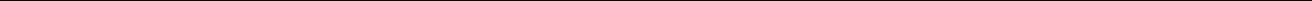 